РЕКОМЕНДАЦІЇ                ПІДПРИЄМЦЯМ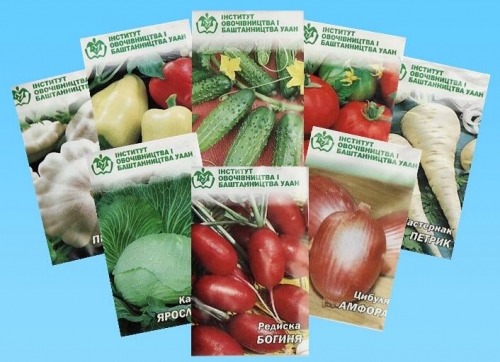 що здійснюють свою діяльність в сфері насінництва та розсадництвапід час оптової та роздрібної торгівлі насіння овочевих, баштанних та інших сільськогосподарських культур       Перелік документів копії яких повинні бути при здійсненні реалізації насіння відповідно до законодавства України в сфері насінництва то розсадництва:На сортові та посівні якості насіння (сертифікати України, протоколи лабораторних випробувань, довідки з зазначенням якості насіння, результати аналізів, інші документи передбаченні законодавством, нормативно – правовими актами та ДСТУ в галузі насінництва та розсадництва);Фітосанітарні сертифікати;При здійснення реалізації насіння сої та кукурудзи (в тому числі цукрової) в наявності повинні бути протоколи випробування наявності / або відсутності генномодифікованих організмів (ГМО);У разі необхідності угода з автором сорту на поширення сорту в Україні та виплати справедливої винагороди (роялті).     Так, при здійсненні реалізації насіння сільськогосподарських культур, слід звернути увагу, що відповідно до:     ДСТУ 2240 – 93 встановлено терміни дії документів на посівні якості насіння:Для протруєної та запакованої кукурудзи – 1 рік;Для інших зернових та зернобобових культур – 4 місяця.     Відповідно до ДСТУ 6006 : 2008 встановлено:Термін дії документів на посівні якості для насіння овочевих, баштанних культур та кормових коренеплодів 12 місяців;Термін дії документа для насіння овочевих та баштанних культур, яке розфасоване в герметичну тару 24 місяця.           Партії насіння, в яких вийшов строк дії документу на посівні якості, підлягають повторному обов’язковому лабораторному випробуванню (аналізуванню).      Все насіння, яке призначено до реалізації та запаковане в мішки, торби, пакети, контейнери повинно бути промарковане, де при маркуванні вказується:Найменування підприємства;Культура;Сорт;Категорія;Генерація (репродукція);Рік урожаю;Номер партії;Номер сортового / або посівного документу та термін дії;ДСТУ;Протруєно / або не протруєно насіння.   